24 апреля 2019 года в рамках проведения V Всероссийской Недели финансовой грамотности для детей и молодежи в целях реализации Проекта «Содействие повышению уровня финансовой грамотности населения и развитию финансового образования в Российской Федерации» финансовым управлением администрации городского округа город Октябрьский Республики Башкортостан подготовлено и проведено мероприятие на тему «Что же это такое бюджет».Заместителем главы администрации по финансовым вопросам - начальником финансового управления Зариповой Надеждой Тимергазиновной проведен ознакомительный урок «Что такое бюджет и как его планировать» со студентами колледжей городского округа в большом зале муниципального бюджетного учреждения «Дворец молодежи».На мероприятии присутствовали более 150 слушателей – студентов Октябрьского экономического колледжа, ОКСК и ОНК. Были продемонстрированы видеоролики по тематике мероприятия, розданы буклеты «Планирование бюджета», информационные листовки с полезными советами «Образ финансово грамотного человека», «Азы финансовой грамотности для детей».Студенты получили информацию о видах бюджетов, доходах и расходах бюджета, дефиците и профиците, узнали много интересного по заданной теме.  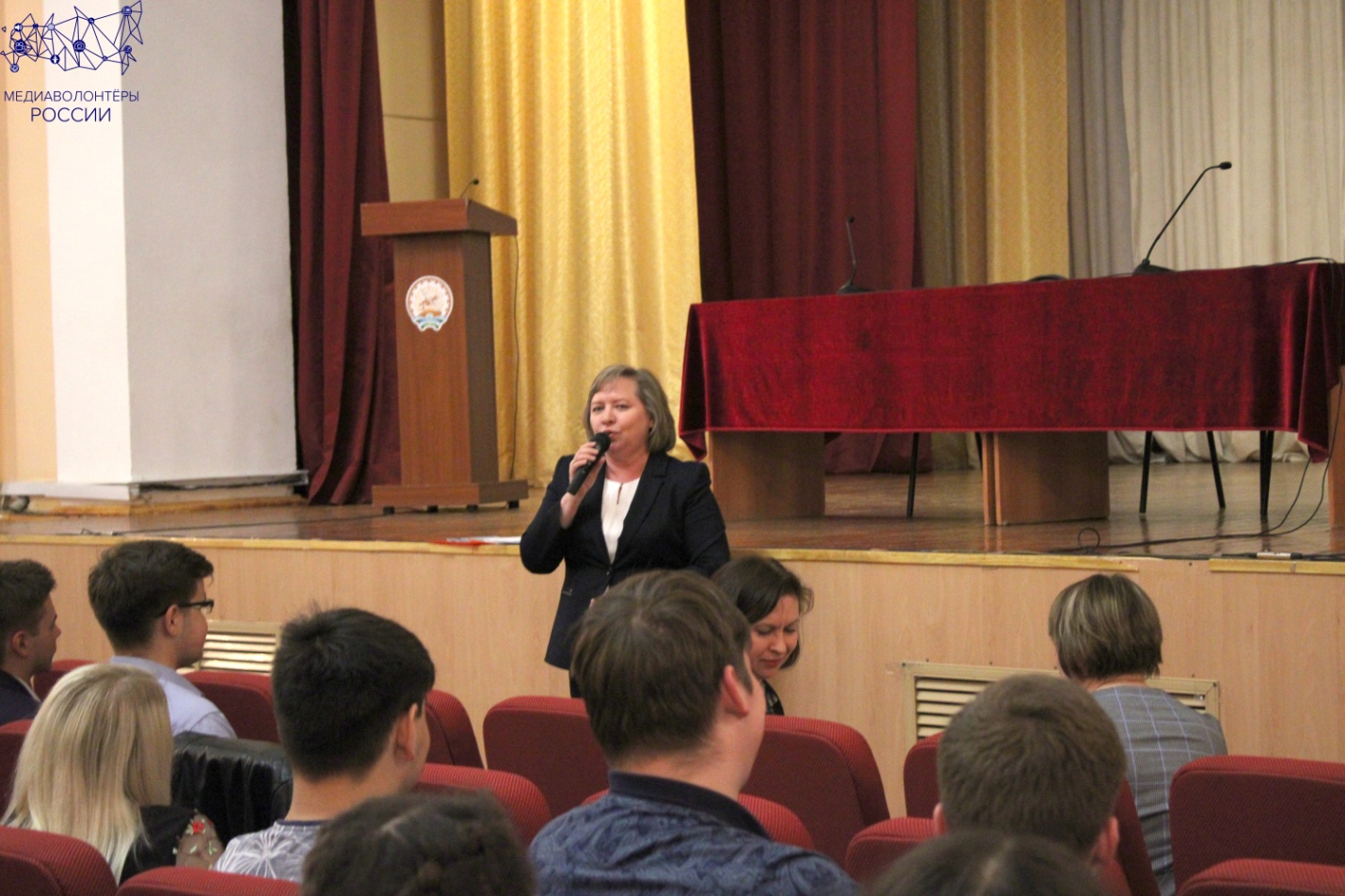 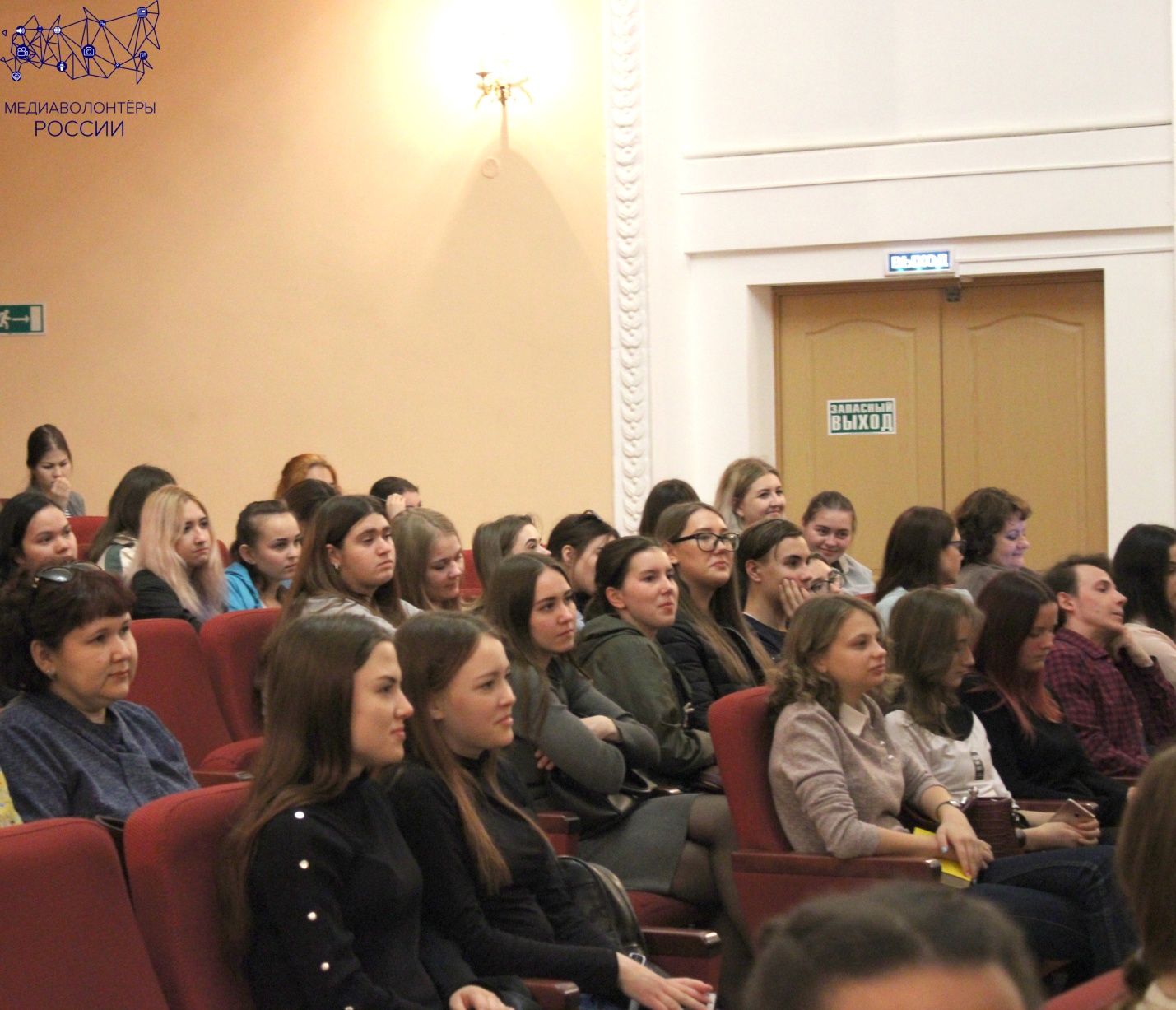 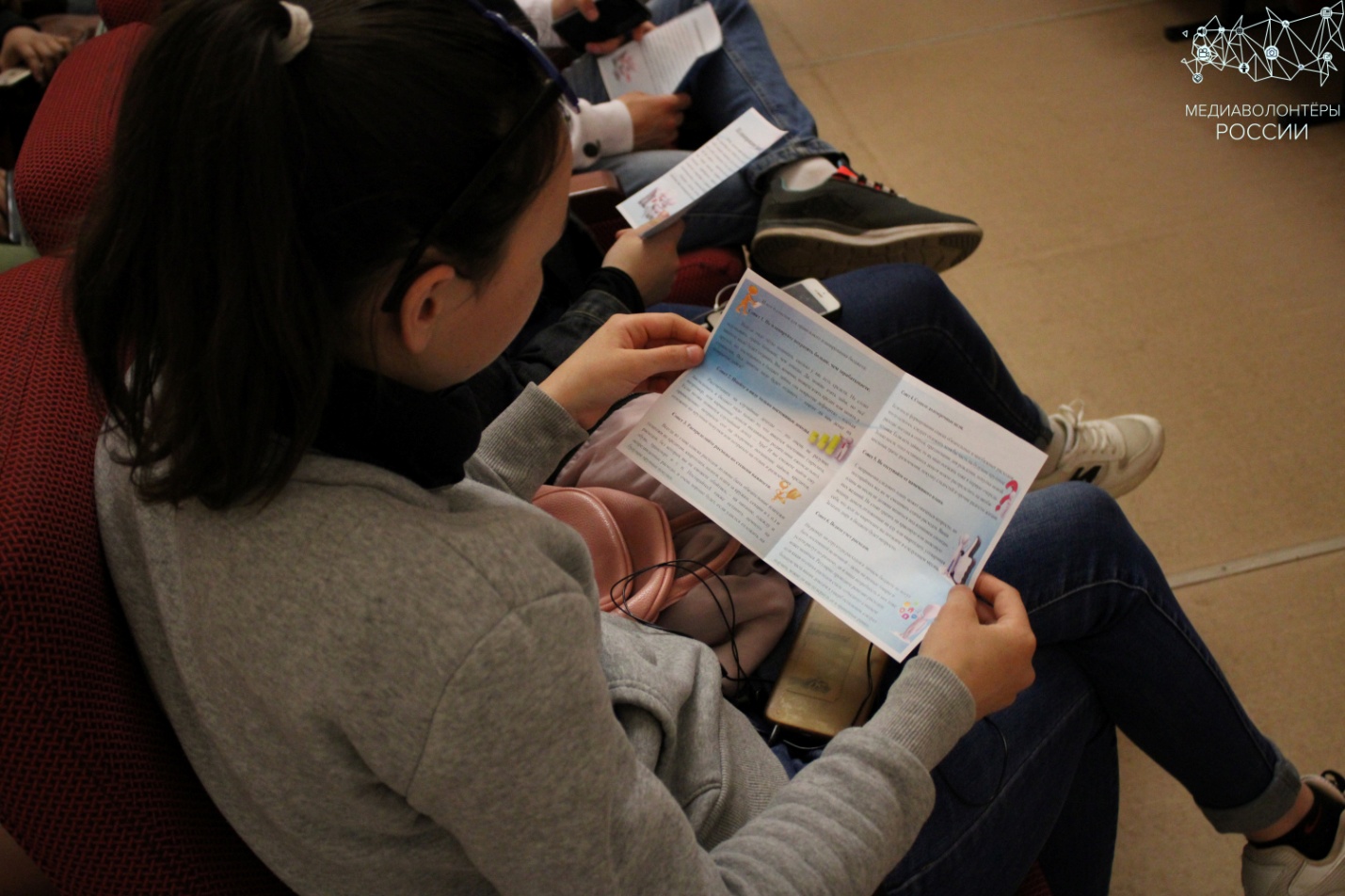 